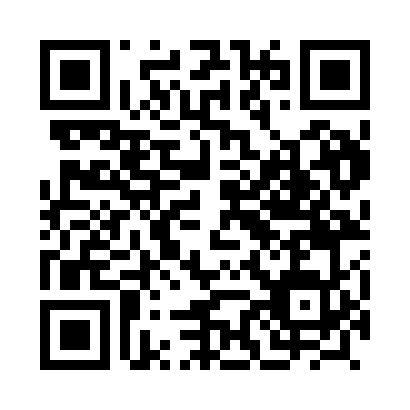 Prayer times for Julis, PalestineWed 1 May 2024 - Fri 31 May 2024High Latitude Method: NonePrayer Calculation Method: Muslim World LeagueAsar Calculation Method: ShafiPrayer times provided by https://www.salahtimes.comDateDayFajrSunriseDhuhrAsrMaghribIsha1Wed4:215:5212:364:177:218:472Thu4:205:5112:364:177:228:483Fri4:185:5012:364:187:238:494Sat4:175:4912:364:187:248:505Sun4:165:4812:364:187:248:516Mon4:155:4712:364:187:258:527Tue4:135:4612:364:187:268:538Wed4:125:4512:364:187:278:549Thu4:115:4412:364:187:278:5510Fri4:105:4412:364:187:288:5611Sat4:095:4312:364:187:298:5712Sun4:085:4212:364:187:308:5813Mon4:075:4112:364:187:308:5914Tue4:065:4112:364:187:319:0015Wed4:055:4012:364:187:329:0116Thu4:045:3912:364:187:329:0217Fri4:035:3912:364:187:339:0318Sat4:025:3812:364:187:349:0419Sun4:015:3712:364:187:359:0520Mon4:005:3712:364:187:359:0621Tue3:595:3612:364:197:369:0722Wed3:585:3612:364:197:379:0823Thu3:585:3512:364:197:379:0924Fri3:575:3512:364:197:389:1025Sat3:565:3412:364:197:399:1126Sun3:555:3412:364:197:399:1127Mon3:555:3312:364:197:409:1228Tue3:545:3312:374:197:419:1329Wed3:535:3312:374:207:419:1430Thu3:535:3212:374:207:429:1531Fri3:525:3212:374:207:429:16